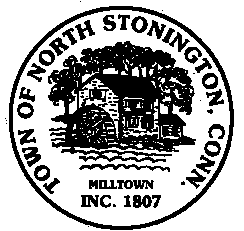 AGENDACall to Order	Pledge of Allegiance	Public Comments and QuestionsCES Committee-Discussion of 3 Bay GarageNorth Stonington approved Solar Project-Ella Wheeler RoadStrategic Planning Discussion74 Swantown Hill Road Little League-Equipment PurchaseEMPG-Civil Preparedness ResolutionBuilding Official position Art & Cultural Event Maple Syrup Harvesting-Main Street property Tax Refunds Annual Meeting Schedule for 2019Minutes-October 24, 2018Public Comments and QuestionsAdjournmentPublic Comments limited to 2 minutes on Agenda Items Only